Form No: A17INDIAN INSTITUTE OF TECHNOLOGY (INDIAN SCHOOL OF MINES) DHANBAD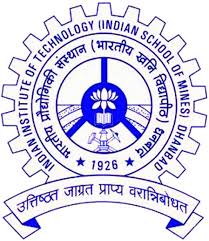 OFFICE OF THE DEAN (ACADEMIC)FORM FOR OFFLINE REGISTRATION7. COURSE(S) TO BE REGISTERED:I am requesting you to kindly complete my academic registration by adding the courses listed above cited and allow me to pursue my academic program.  If it transpires at a later stage that the courses listed in the registration contravenes the academic load or pre-requisite conditions as appropriate, or if there is a time-table clash, my registration will be changed automatically by dropping the respective course(s) without my consent. I declare that I will not claim for any attendance waiver in the added course(s) on account of late registration.Date:_________________                                                     Signature of Student: ____________________________________________________________________________________________________________________________ FOR OFFICE USE ONLYApproved byDean (Academic)Date: ___________________Academic SessionAcademic SessionSemesterSemesterMonsoonMonsoonWinterWinterSummer1.Name of Student2.Admission No.DepartmentDepartmentDepartmentDepartment3.ProgramBranch (if any)Branch (if any)Branch (if any)Branch (if any)4.Institute Email ID5.Contact Number6.Details of Late Registration Fee Deposited (If applicable) - https://www.onlinesbi.com/sbicollect/icollecthome.htm?corpID=272342(Select payment category: OTHER ACADEMIC FEES / FINES)Details of Late Registration Fee Deposited (If applicable) - https://www.onlinesbi.com/sbicollect/icollecthome.htm?corpID=272342(Select payment category: OTHER ACADEMIC FEES / FINES)Details of Late Registration Fee Deposited (If applicable) - https://www.onlinesbi.com/sbicollect/icollecthome.htm?corpID=272342(Select payment category: OTHER ACADEMIC FEES / FINES)Details of Late Registration Fee Deposited (If applicable) - https://www.onlinesbi.com/sbicollect/icollecthome.htm?corpID=272342(Select payment category: OTHER ACADEMIC FEES / FINES)Details of Late Registration Fee Deposited (If applicable) - https://www.onlinesbi.com/sbicollect/icollecthome.htm?corpID=272342(Select payment category: OTHER ACADEMIC FEES / FINES)Details of Late Registration Fee Deposited (If applicable) - https://www.onlinesbi.com/sbicollect/icollecthome.htm?corpID=272342(Select payment category: OTHER ACADEMIC FEES / FINES)Details of Late Registration Fee Deposited (If applicable) - https://www.onlinesbi.com/sbicollect/icollecthome.htm?corpID=272342(Select payment category: OTHER ACADEMIC FEES / FINES)Details of Late Registration Fee Deposited (If applicable) - https://www.onlinesbi.com/sbicollect/icollecthome.htm?corpID=272342(Select payment category: OTHER ACADEMIC FEES / FINES)Details of Late Registration Fee Deposited (If applicable) - https://www.onlinesbi.com/sbicollect/icollecthome.htm?corpID=272342(Select payment category: OTHER ACADEMIC FEES / FINES)Details of Late Registration Fee Deposited (If applicable) - https://www.onlinesbi.com/sbicollect/icollecthome.htm?corpID=272342(Select payment category: OTHER ACADEMIC FEES / FINES)Details of Late Registration Fee Deposited (If applicable) - https://www.onlinesbi.com/sbicollect/icollecthome.htm?corpID=272342(Select payment category: OTHER ACADEMIC FEES / FINES)Details of Late Registration Fee Deposited (If applicable) - https://www.onlinesbi.com/sbicollect/icollecthome.htm?corpID=272342(Select payment category: OTHER ACADEMIC FEES / FINES)Details of Late Registration Fee Deposited (If applicable) - https://www.onlinesbi.com/sbicollect/icollecthome.htm?corpID=272342(Select payment category: OTHER ACADEMIC FEES / FINES)Details of Late Registration Fee Deposited (If applicable) - https://www.onlinesbi.com/sbicollect/icollecthome.htm?corpID=272342(Select payment category: OTHER ACADEMIC FEES / FINES)6.SBI Collect Reference No. / UTR NoSBI Collect Reference No. / UTR NoSBI Collect Reference No. / UTR NoSBI Collect Reference No. / UTR No6.Amount Paid (in Rs.)Amount Paid (in Rs.)Date of PaymentDate of PaymentDate of PaymentDate of PaymentDate of PaymentDD/MM/YYYYDD/MM/YYYYDD/MM/YYYYSl. No.Course CodeCreditsTitle of the CourseCompulsory / ElectiveVerification:The student satisfies;the academic load requirement YES       / NOthe pre-requisite requirement    YES       / NOObservations, if any:______________________________________________________________________________________________Date:___________             __________________________Signature of Dealing AssistantPermission for ADDING courses listed in the form is: Granted / Not GrantedRemarks, if any:_______________________________________________ _______________________________________________Date:___________             ___________________________Signature of Assoc. Dean (UG/PG)